It’s Paralympian Time‘Set for Success’  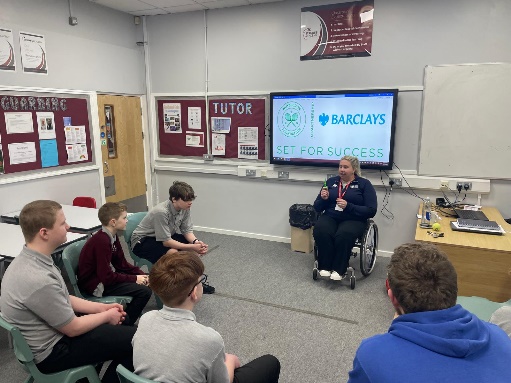 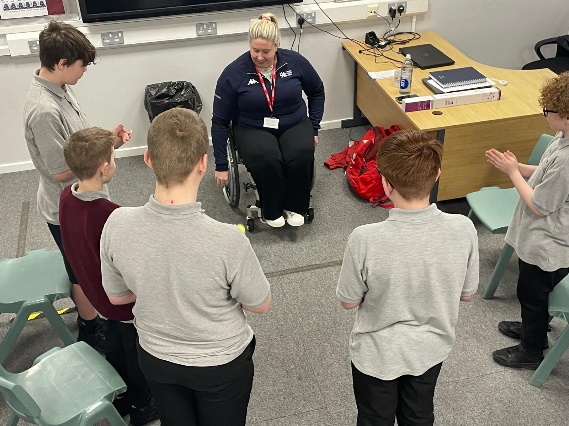 